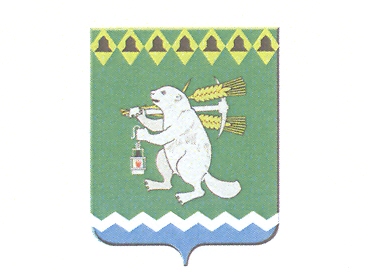 ПРОЕКТДума Артемовского городского округа___ заседание       РЕШЕНИЕОт    26 мая 2016 года                                                  			           №_____О повестке     заседания Думы Артемовского городского округаВ соответствии со статьей 10 Регламента Думы Артемовского городского округа, принятого решением Думы от 29 июня 2010 года   № 867,Дума Артемовского городского округа РЕШИЛА:Утвердить повестку    заседания  Думы Артемовского городского округа:Об использовании средств местного бюджета на установку и ликвидацию мини котельной, расположенной  на пересечении улиц Заводская-Энгельса  напротив здания по адресу: г.Артемовский, ул.Заводская, 36 «А» .Докладывает О внесении изменений в Положение об Управлении образования Артемовского городского округа.Докладывает Н.В.Багдасарян,  начальник Управления образования Артемовского городского округа.О внесении изменений в Правила создания, содержания и охраны зеленых насаждений на территории Артемовского городского округа, утвержденные решением Думы Артемовского городского округа от 27.12.2012 № 221.Докладывает А.В.Поляков, председатель Управления городского о хозяйства Администрации Артемовского городского округа.Об утверждении годового отчета об исполнении бюджета Артемовского городского округа за 2015 годДокладывает О.Г.Бачурина, начальник Финансового управления Администрации Артемовского городского округаО внесении изменений в Положение о муниципальном земельном контроле за использованием земель на территории  Артемовского городского округа.Докладывает В.А.Юсупова, председатель комитета по управлению муниципальным имуществом Артемовского городского округа.Информация  о реализации подпрограммы «Обеспечение рационального безопасного природопользования и обеспечение экологической безопасности территории» муниципальной программы «Развитие Артемовского городского округа на период до 2020 года» за 2015 год.Докладывает Е.В.Исаков, МБУ Артемовского городского округа «Жилкомстрой». О готовности Артемовского городского округа к пожароопасному периоду 2016 года.Докладывает   А.С.Никонов, заведующий  отделом по делам гражданской обороны, чрезвычайным ситуациям, пожарной безопасности и мобилизационной работе Администрации Артемовского городского округа.О подготовке муниципальных образовательных учреждений Артемовского городского округа к 2016- 2017 учебному годуДокладывает Н.В.Багдасарян, начальник Управление образования Артемовского городского округа.Об ежегодном отчете главы Артемовского городского округа о результатах своей деятельности, деятельности Думы Артемовского городского округа за 2015 год.Докладывает О.Б.Кузнецова, глава Артемовского городского округа.О внесении дополнения в программу приватизации муниципального имущества Артемовского городского округа на 2016-2018 годы.Докладывает В.А.Юсупова, председатель Комитета по управлению муниципальным имуществом Артемовского городского округа.О деятельности муниципального казенного учреждения Артемовского городского округа «Единая дежурная диспетчерская служба» в 2015 году.Докладывает А.В.Бондарь, начальник муниципального казенного учреждения Артемовского городского округа «Единая дежурная диспетчерская служба».Об организации сбора, вывоза, утилизации бытовых отходов на территории Артемовского городского округа.Докладывает А.И.Миронов, заместитель главы Администрации по городскому хозяйству и строительству.Глава Артемовского городского округа 		                        О.Б.Кузнецова